Supplemental/Online-only Materials.Supplemental Table 1. Twin-pair correlations (and 95% confidence intervals) for conduct disorder, nicotine dependence, alcohol dependence, and cannabis abuse/dependence, shown separately for all five zygosity groups.Supplemental Table 2. Model fit statistics for twin models examining familial influences on conduct disorder, nicotine dependence, alcohol dependence, and cannabis abuse/dependenceSupplemental Figure 1. Full Cholesky (lower triangular) parameterization for familial influences on conduct disorder, nicotine dependence, alcohol dependence, and cannabis abuse/dependence.Supplemental Table 1.  Twin-pair correlations (and 95% confidence intervals) for conduct disorder, nicotine dependence, alcohol dependence, and cannabis abuse/dependence, shown separately for all five zygosity groups.Supplemental Table 2. Model fit statistics for twin models examining familial influences on conduct disorder, nicotine dependence, alcohol dependence, and cannabis abuse/dependence Supplemental Figure 1. Full Cholesky (lower triangular) parameterization for familial influences on conduct disorder, nicotine dependence, alcohol dependence, and cannabis abuse/dependence.GroupConduct DisorderNicotine DependenceAlcohol DependenceCannabis Abuse/DependencerMZF0.60* (0.47 – 0.73)0.63* (0.55 – 0.71)0.51* (0.41 – 0.62)0.57* (0.45 – 0.69)rMZM0.46* (0.32 – 0.60)0.62* (0.52 – 0.72)0.48* (0.37 – 0.59)0.67* (0.57 – 0.78)rDZF0.47* (0.30 – 0.64)0.40* (0.29 – 0.51)0.22* (0.06 – 0.37)0.45* (0.28 – 0.62)rDZM0.48* (0.34 – 0.63)0.30* (0.15 – 0.44)0.28* (0.14 – 0.42)0.44* (0.28 – 0.60)rDZO0.25* (0.09 – 0.42)0.24* (0.13 – 0.35)0.11 (-0.02 – 0.24)0.35* (0.20 – 0.51)* significant at Data from n=9577 individuals; n=9501 individuals for conduct disorder, n=8470 for nicotine dependence, n=8544 for alcohol dependence, and n=6017 for cannabis abuse/dependence.* significant at Data from n=9577 individuals; n=9501 individuals for conduct disorder, n=8470 for nicotine dependence, n=8544 for alcohol dependence, and n=6017 for cannabis abuse/dependence.* significant at Data from n=9577 individuals; n=9501 individuals for conduct disorder, n=8470 for nicotine dependence, n=8544 for alcohol dependence, and n=6017 for cannabis abuse/dependence.* significant at Data from n=9577 individuals; n=9501 individuals for conduct disorder, n=8470 for nicotine dependence, n=8544 for alcohol dependence, and n=6017 for cannabis abuse/dependence.* significant at Data from n=9577 individuals; n=9501 individuals for conduct disorder, n=8470 for nicotine dependence, n=8544 for alcohol dependence, and n=6017 for cannabis abuse/dependence.Model-2 * Log-likelihood# Est. Para.Compared with Model1Full Cholesky ACE parameterization a42------------2Drop c4341113Drop c33 in addition to c4340214Drop c42 (and c43, c33) b3932125Drop c32 (and c42, c33, c43)38416Drop c22 (and c32, c42, c33, c43)37517Drop c31 (and c22, c32, c42, c33, c43)36618Drop c21 (and c31, c22, c32, c42, c33, c43)35719Drop c41 (and c21, c31, c22, c32, c42, c33, c43)348110Drop a43 (and c41, c21, c31, c22, c32, c42, c33, c43)339111Drop a42 (and a43, c41, c21, c31, c22, c32, c42, c33, c43)3210112Drop a32 (and a33, a43, c41, c21, c31, c22, c32, c42, c33, c43)3111113Drop c44 (and a32, a33, a43, c41, c21, c31, c22, c32, c42, c33, c43) c3012114Drop a44 (and c44, a32, a33, a43, c41, c21, c31, c22, c32, c42, c33, c43)2913115Drop a33 (and c44, a32, a33, a43, c41, c21, c31, c22, c32, c42, c33, c43)2913116Drop a22 (and c44, a32, a33, a43, c41, c21, c31, c22, c32, c42, c33, c43)2913117Drop a41 (and c44, a32, a33, a43, c41, c21, c31, c22, c32, c42, c33, c43)2913118Drop a31 (and c44, a32, a33, a43, c41, c21, c31, c22, c32, c42, c33, c43)2913119Drop a21 (and c44, a32, a33, a43, c41, c21, c31, c22, c32, c42, c33, c43)2913120Drop e43 (and c44, a32, a33, a43, c41, c21, c31, c22, c32, c42, c33, c43)2913121Drop e42 (and c44, a32, a33, a43, c41, c21, c31, c22, c32, c42, c33, c43)2913122Drop e32 (and c44, a32, a33, a43, c41, c21, c31, c22, c32, c42, c33, c43)2913123Drop e41 (and c44, a32, a33, a43, c41, c21, c31, c22, c32, c42, c33, c43)2913124Drop e31 (and c44, a32, a33, a43, c41, c21, c31, c22, c32, c42, c33, c43)2913125Drop e21 (and c44, a32, a33, a43, c41, c21, c31, c22, c32, c42, c33, c43)29131NOTE: Cohort and gender included as covariates in all models. A=additive genetic influences, C=shared environmental influences, E=non-shared environmental influences. Models with  had a significantly poorer fit and were rejected.  a See Supplemental Figure 1 for a diagram depicting the Cholesky parameterization for familial influences (A and C); the full model also included a similar parameterization for individual-specific influences (E).b model instability, in which fit had “improved” in the preceding model (Model 3) resulted in a significant decrement of fit in Model 4 compared to Model 3 (1-df test), but a non-significant change in fit compared to Model 2. Given the lack of evidence for C on ND, this path was deleted, with C44 retained to account for the C on CAD.c Final model was ACE for conduct disorder and AE for nicotine dependence, alcohol dependence, and cannabis abuse/dependence. The lower bound of the confidence interval for C44 (based on Model 12) hit 0.00 and confirmed that path C44 was not significant.  NOTE: Cohort and gender included as covariates in all models. A=additive genetic influences, C=shared environmental influences, E=non-shared environmental influences. Models with  had a significantly poorer fit and were rejected.  a See Supplemental Figure 1 for a diagram depicting the Cholesky parameterization for familial influences (A and C); the full model also included a similar parameterization for individual-specific influences (E).b model instability, in which fit had “improved” in the preceding model (Model 3) resulted in a significant decrement of fit in Model 4 compared to Model 3 (1-df test), but a non-significant change in fit compared to Model 2. Given the lack of evidence for C on ND, this path was deleted, with C44 retained to account for the C on CAD.c Final model was ACE for conduct disorder and AE for nicotine dependence, alcohol dependence, and cannabis abuse/dependence. The lower bound of the confidence interval for C44 (based on Model 12) hit 0.00 and confirmed that path C44 was not significant.  NOTE: Cohort and gender included as covariates in all models. A=additive genetic influences, C=shared environmental influences, E=non-shared environmental influences. Models with  had a significantly poorer fit and were rejected.  a See Supplemental Figure 1 for a diagram depicting the Cholesky parameterization for familial influences (A and C); the full model also included a similar parameterization for individual-specific influences (E).b model instability, in which fit had “improved” in the preceding model (Model 3) resulted in a significant decrement of fit in Model 4 compared to Model 3 (1-df test), but a non-significant change in fit compared to Model 2. Given the lack of evidence for C on ND, this path was deleted, with C44 retained to account for the C on CAD.c Final model was ACE for conduct disorder and AE for nicotine dependence, alcohol dependence, and cannabis abuse/dependence. The lower bound of the confidence interval for C44 (based on Model 12) hit 0.00 and confirmed that path C44 was not significant.  NOTE: Cohort and gender included as covariates in all models. A=additive genetic influences, C=shared environmental influences, E=non-shared environmental influences. Models with  had a significantly poorer fit and were rejected.  a See Supplemental Figure 1 for a diagram depicting the Cholesky parameterization for familial influences (A and C); the full model also included a similar parameterization for individual-specific influences (E).b model instability, in which fit had “improved” in the preceding model (Model 3) resulted in a significant decrement of fit in Model 4 compared to Model 3 (1-df test), but a non-significant change in fit compared to Model 2. Given the lack of evidence for C on ND, this path was deleted, with C44 retained to account for the C on CAD.c Final model was ACE for conduct disorder and AE for nicotine dependence, alcohol dependence, and cannabis abuse/dependence. The lower bound of the confidence interval for C44 (based on Model 12) hit 0.00 and confirmed that path C44 was not significant.  NOTE: Cohort and gender included as covariates in all models. A=additive genetic influences, C=shared environmental influences, E=non-shared environmental influences. Models with  had a significantly poorer fit and were rejected.  a See Supplemental Figure 1 for a diagram depicting the Cholesky parameterization for familial influences (A and C); the full model also included a similar parameterization for individual-specific influences (E).b model instability, in which fit had “improved” in the preceding model (Model 3) resulted in a significant decrement of fit in Model 4 compared to Model 3 (1-df test), but a non-significant change in fit compared to Model 2. Given the lack of evidence for C on ND, this path was deleted, with C44 retained to account for the C on CAD.c Final model was ACE for conduct disorder and AE for nicotine dependence, alcohol dependence, and cannabis abuse/dependence. The lower bound of the confidence interval for C44 (based on Model 12) hit 0.00 and confirmed that path C44 was not significant.  NOTE: Cohort and gender included as covariates in all models. A=additive genetic influences, C=shared environmental influences, E=non-shared environmental influences. Models with  had a significantly poorer fit and were rejected.  a See Supplemental Figure 1 for a diagram depicting the Cholesky parameterization for familial influences (A and C); the full model also included a similar parameterization for individual-specific influences (E).b model instability, in which fit had “improved” in the preceding model (Model 3) resulted in a significant decrement of fit in Model 4 compared to Model 3 (1-df test), but a non-significant change in fit compared to Model 2. Given the lack of evidence for C on ND, this path was deleted, with C44 retained to account for the C on CAD.c Final model was ACE for conduct disorder and AE for nicotine dependence, alcohol dependence, and cannabis abuse/dependence. The lower bound of the confidence interval for C44 (based on Model 12) hit 0.00 and confirmed that path C44 was not significant.  NOTE: Cohort and gender included as covariates in all models. A=additive genetic influences, C=shared environmental influences, E=non-shared environmental influences. Models with  had a significantly poorer fit and were rejected.  a See Supplemental Figure 1 for a diagram depicting the Cholesky parameterization for familial influences (A and C); the full model also included a similar parameterization for individual-specific influences (E).b model instability, in which fit had “improved” in the preceding model (Model 3) resulted in a significant decrement of fit in Model 4 compared to Model 3 (1-df test), but a non-significant change in fit compared to Model 2. Given the lack of evidence for C on ND, this path was deleted, with C44 retained to account for the C on CAD.c Final model was ACE for conduct disorder and AE for nicotine dependence, alcohol dependence, and cannabis abuse/dependence. The lower bound of the confidence interval for C44 (based on Model 12) hit 0.00 and confirmed that path C44 was not significant.  NOTE: Cohort and gender included as covariates in all models. A=additive genetic influences, C=shared environmental influences, E=non-shared environmental influences. Models with  had a significantly poorer fit and were rejected.  a See Supplemental Figure 1 for a diagram depicting the Cholesky parameterization for familial influences (A and C); the full model also included a similar parameterization for individual-specific influences (E).b model instability, in which fit had “improved” in the preceding model (Model 3) resulted in a significant decrement of fit in Model 4 compared to Model 3 (1-df test), but a non-significant change in fit compared to Model 2. Given the lack of evidence for C on ND, this path was deleted, with C44 retained to account for the C on CAD.c Final model was ACE for conduct disorder and AE for nicotine dependence, alcohol dependence, and cannabis abuse/dependence. The lower bound of the confidence interval for C44 (based on Model 12) hit 0.00 and confirmed that path C44 was not significant.  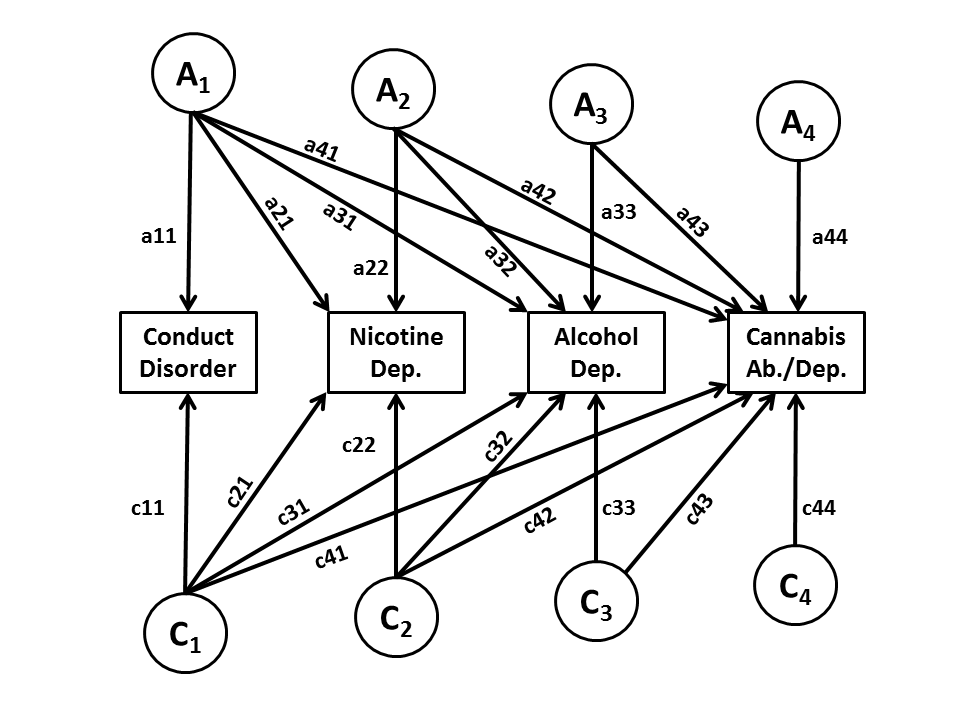 NOTES: Only one twin shown.Latent variables are indicated by circles; observed variables by rectangles.  A=additive genetic influences, C=shared environmental influences, nonshared environmental influences not shown. The subscript 1 indicates factors related to conduct disorder; 2 is factors related to nicotine dependence; 3 is factors related to alcohol dependence; 4 is factors related to cannabis abuse/dependence. Diagonal lines indicate paths from one measure that load onto other measures. 